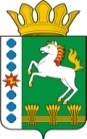 КОНТРОЛЬНО-СЧЕТНЫЙ ОРГАН ШАРЫПОВСКОГО РАЙОНАКрасноярского краяЗаключениена проект Постановления администрации Новоалтатского сельсовета «О внесении изменений в Постановление администрации Новоалтатского сельсовета от 30.10.2013 № 81-п «Об утверждении муниципальной программы Новоалтатского сельсовета «Муниципальное управление» (в ред. от 29.11.2017 № 80-п, от 20.03.2018 № 37-п, от 19.09.2018 № 81-п, от 26.11.2018 № 108-п, от 14.06.2019 № 32-п) 07 августа 2019 года	           			            		                           № 88Настоящее экспертное заключение подготовлено Контрольно – счетным органом Шарыповского района на основании ст. 157 Бюджетного  кодекса Российской Федерации, ст. 9 Федерального закона от 07.02.2011 № 6-ФЗ «Об общих принципах организации и деятельности контрольно – счетных органов субъектов Российской Федерации и муниципальных образований», ст. 5 Решения Шарыповского районного Совета депутатов от 20.09.2012 № 31/289р «О внесении изменений и дополнений в Решение Шарыповского районного Совета депутатов от 21.06.2012 № 28/272р «О создании Контрольно – счетного органа Шарыповского района» (в ред. от 20.03.2014 № 46/536р, от 25.09.2014 № 51/573р, от 26.02.2015 № 56/671р), пункта 1.2.3 Соглашения от 01.01.2015 «О передаче Контрольно-счетному органу Шарыповского района полномочий Контрольно-счетного органа Новоалтатского  сельсовета по осуществлению внешнего муниципального финансового контроля» и в соответствии со стандартом организации деятельности Контрольно-счетного органа Шарыповского района СОД 2 «Организация, проведение и оформление результатов финансово-экономической экспертизы проектов Решений Шарыповского районного Совета депутатов и нормативно-правовых актов по бюджетно-финансовым вопросам и вопросам использования муниципального имущества и проектов муниципальных программ» утвержденного приказом Контрольно-счетного органа Шарыповского района от 16.12.2013 № 29.          Представленный на экспертизу проект Постановления администрации Новоалтатского сельсовета «О внесении изменений в Постановление администрации Новоалтатского сельсовета от 30.10.2013 № 81-п «Об утверждении муниципальной программы Новоалтатского сельсовета «Муниципальное управление» (в ред. от 29.11.2017 № 80-п, от 20.03.2018 № 37-п, от 19.09.2018 № 81-п, от 26.11.2018 №108-п, от 14.06.2019 № 32-п) направлен в Контрольно – счетный орган Шарыповского района 07 августа 2019 года, разработчиком данного проекта Постановления является администрация Новоалтатского сельсовета Шарыповского района. Основанием для разработки муниципальной программы являются:- статья 179 Бюджетного кодекса Российской Федерации;- Постановление администрации Новоалтатского сельсовета от 26.07.2013 № 53-п «Об утверждении Порядка принятия решений о разработке муниципальных программ Новоалтатского сельсовета, их формировании и реализации»;- распоряжение администрации Новоалтатского сельсовета от 31.07.2013  № 33-р «Об утверждении перечня муниципальных программ Новоалтатского  сельсовета».Ответственный исполнитель муниципальной программы администрация Новоалтатского сельсовета.Соисполнители муниципальной программы отсутствуют.Подпрограммами муниципальной программы являются:«Управление муниципальным имуществом и  земельными ресурсами».«Управление муниципальными финансами».«Обеспечения документами территориального планирования».«Повышение энергетической эффективности и сокращение энергетических издержек в бюджетном секторе».«Обеспечение реализации муниципальной программы».Мероприятие проведено 07 августа  2019 года.В ходе подготовки заключения Контрольно – счетным органом Шарыповского района были проанализированы следующие материалы:- проект Постановления администрации Новоалтатского сельсовета «О внесении изменений в постановление администрации Новоалтатского сельсовета от 30.10.201 № 81-п «Об утверждении муниципальной программы Новоалтатского сельсовета «Муниципальное управление» (в ред. от 29.11.2017 № 80-п, от 30.03.2018 № 37-п, от 19.09.2018 № 81-п, от 26.11.2018 № 108-п, от 14.06.2019 № 32-п);- паспорт муниципальной программы Новоалтатского сельсовета «Муниципальное управление».Рассмотрев представленные материалы к проекту Постановления муниципальной программы «Муниципальное управление» установлено следующее:В соответствии с проектом паспорта Программы происходит изменение по строке (пункту) «Ресурсное обеспечение муниципальной программы», после внесения изменений строка  будет читаться:Увеличение бюджетных ассигнований по муниципальной программе в сумме 43 795,00 руб. (0,16%), в том числе:за счет средств краевого бюджета в сумме 23 795,00 руб. (6,60%);за счет средств бюджета поселения в сумме 20 000,00 руб. (12,78%).В соответствии с паспортом подпрограммы  «Управление муниципальным имуществом и земельными ресурсами» муниципальной программы вносятся изменения  по строке «Объемы и источники финансирования подпрограммы», после внесения изменений строка будет читаться:Увеличение бюджетных ассигнований по подпрограмме «Управление муниципальным имуществом и земельными ресурсами» за счет средств бюджета поселения в сумме 20 000,00 руб. (2,35%) на изготовление технической документации объектов недвижимости, постановка их на кадастровый учет, в том числе автодорог общего пользования местного значения (выполнение кадастровых работ по формированию земельных участков и изготовлению технических паспортов памятников ВОВ).В соответствии с паспортом подпрограммы  «Обеспечение реализации муниципальной программы» муниципальной программы вносятся изменения  по строке «Объемы и источники финансирования подпрограммы», после внесения изменений строка будет читаться:Увеличение бюджетных ассигнований по подпрограмме «Обеспечение реализации муниципальной программы» за счет средств краевого бюджета в сумме 23 795,00 руб. (0,22%) на региональные выплаты и выплаты, обеспечивающие уровень заработной платы работников бюджетной  сферы не ниже размера минимальной заработной платы (минимального размера оплаты труда).Рассмотрев представленные материалы к проекту Постановления  Контрольно-счётный  орган  предлагает Администрации Новоалтатского сельсовета утвердить изменения, вносимые в постановление Администрации Новоалтатского сельсовета «О внесении изменений в постановление администрации Новоалтатского сельсовета от 30.10.201 № 81-п «Об утверждении муниципальной программы Новоалтатского сельсовета «Муниципальное управление» (в ред. от 29.11.2017 № 80-п, от 30.03.2018 № 37-п, от 19.09.2018 № 81-п, от 26.11.2018 № 108-п, от 14.06.2019 № 32-п).Аудитор Контрольно – счетного органа						И.В. ШмидтРесурсное обеспечение муниципальной программыПредыдущая редакция ПостановленияПредлагаемая редакция (проект Постановления)Ресурсное обеспечение муниципальной программыОбщий объем бюджетных ассигнований на реализацию муниципальной программы составляет  26 743 613,21 руб. в том числе:за счет средств федерального бюджета 2 364 539,80 руб., из них:2014 год – 248 600,00 руб.;2015 год – 233 647,00 руб.;2016 год – 264 274,00 руб.;2017 год – 264 190,00 руб.;2018 год – 318 701,70 руб.;2019 год – 343 900,00 руб.;2020 год – 343 900,00 руб.;2021 год – 347 327,10 руб.за счет средств краевого бюджета 360 406,00 руб., из них:2014 год – 14 787,00 руб.;2015 год – 33 469,00 руб.;2016 год – 9 155,00 руб.;2017 год – 11 203,00 руб.;2018 год – 223 202,00 руб.;2019 год – 54 590,00 руб.;2020 год – 7 000,00 руб.;2021 год – 7 000,00 руб.за счет средств районного бюджета 385 348,00 руб., из них:2014 год – 0,00 руб.;2015 год – 10 648,00 руб.;2016 год – 0,00 руб.;2017 год – 0,00 руб.;2018 год – 374 700,00 руб.;2019 год – 0,00 руб.;2020 год – 0,00 руб.;2021 год – 0,00 руб.за счет средств бюджета поселения  23 633 319,41  руб., из них:2014 год – 2 949 822,47 руб.;2015 год – 3 229 501,47 руб.;2016 год – 2 130 428,90 руб.;2017 год – 2 316 383,12 руб.;2018 год – 2 954 453,45 руб.;2019 год – 3 350 910,00 руб.;2020 год – 3 350 910,00 руб.;2021 год – 3 350 910,00 руб.Общий объем бюджетных ассигнований на реализацию муниципальной программы составляет  26 787 408,21 руб. в том числе:за счет средств федерального бюджета 2 364 539,80 руб., из них:2014 год – 248 600,00 руб.;2015 год – 233 647,00 руб.;2016 год – 264 274,00 руб.;2017 год – 264 190,00 руб.;2018 год – 318 701,70 руб.;2019 год – 343 900,00 руб.;2020 год – 343 900,00 руб.;2021 год – 347 327,10 руб.за счет средств краевого бюджета 384 201,00 руб., из них:2014 год – 14 787,00 руб.;2015 год – 33 469,00 руб.;2016 год – 9 155,00 руб.;2017 год – 11 203,00 руб.;2018 год – 223 202,00 руб.;2019 год – 78 385,00 руб.;2020 год – 7 000,00 руб.;2021 год – 7 000,00 руб.за счет средств районного бюджета 385 348,00 руб., из них:2014 год – 0,00 руб.;2015 год – 10 648,00 руб.;2016 год – 0,00 руб.;2017 год – 0,00 руб.;2018 год – 374 700,00 руб.;2019 год – 0,00 руб.;2020 год – 0,00 руб.;2021 год – 0,00 руб.за счет средств бюджета поселения  23 653 319,41  руб., из них:2014 год – 2 949 822,47 руб.;2015 год – 3 229 501,47 руб.;2016 год – 2 130 428,90 руб.;2017 год – 2 316 383,12 руб.;2018 год – 2 954 453,45 руб.;2019 год – 3 370 910,00 руб.;2020 год – 3 350 910,00 руб.;2021 год – 3 350 910,00 руб.Объемы и источники финансирования подпрограммыПредыдущая редакция ПостановленияПредлагаемая редакция программы (проект Постановления)Объемы и источники финансирования подпрограммыОбщий объем бюджетных ассигнований на реализацию подпрограммы составляет    162 000,00 руб., в том числе:за счет средств бюджета поселения 162 000,00 руб. из них:Общий объем бюджетных ассигнований на реализацию подпрограммы составляет    182 000,00 руб., в том числе:за счет средств бюджета поселения 182 000,00 руб. из них:Объемы и источники финансирования подпрограммы2019 год – 54 000,00 руб.;2019 год – 74 000,00 руб.;Объемы и источники финансирования подпрограммы2020 год – 54 000,00 руб.;2021 год – 54 000,00 руб.2020 год – 54 000,00 руб.;2021 год – 54 000,00 руб.Объемы и источники финансирования подпрограммыПредыдущая редакция ПостановленияПредлагаемая редакция программы (проект Постановления)Объемы и источники финансирования подпрограммыОбщий объем бюджетных ассигнований на реализацию подпрограммы составляет    10 994 447,10 руб., в том числе за счет средств:Общий объем бюджетных ассигнований на реализацию подпрограммы составляет    11 018 242,10 руб., в том числе за счет средств:Объемы и источники финансирования подпрограммыфедерального бюджета 1 035 127,10 руб., из них:федерального бюджета 1 035 127,10 руб., из них:Объемы и источники финансирования подпрограммы2019 год – 343 900,00 руб.;2019 год – 343 900,00 руб.;Объемы и источники финансирования подпрограммы2020 год -  343 900,00 руб.;2021 год – 347 327,10 руб.2020 год -  343 900,00 руб.;2021 год – 347 327,10 руб.Объемы и источники финансирования подпрограммыкраевого бюджета 68 590,00 руб.,  из них:краевого бюджета 92 385,00 руб.,  из них:Объемы и источники финансирования подпрограммы2019 год – 54 590,00 руб.;2019 год – 78 385,00 руб.;Объемы и источники финансирования подпрограммы2020 год -  7 000,00 руб.;2021 год -  7 000,00 руб.2020 год -  7 000,00 руб.;2021 год -  7 000,00 руб.Объемы и источники финансирования подпрограммыбюджета поселения 9 890 730,00 руб. из них: бюджета поселения 9 890 730,00 руб. из них: Объемы и источники финансирования подпрограммы2019 год – 3 296 910,00 руб.;2019 год – 3 296 910,00 руб.;Объемы и источники финансирования подпрограммы2020 год – 3 296 910,00 руб.;2021 год – 3 296 910,00 руб.2020 год – 3 296 910,00 руб.;2021 год – 3 296 910,00 руб.